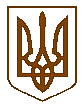 УКРАЇНАБілокриницька   сільська   радаРівненського   району    Рівненської    області(дев’ятнадцята  позачергова сесія сьомого скликання)РІШЕННЯвід  10  липня  2017 року                                                                       № проект   Про затвердження проекту землеустрою та передачу земельних ділянок у приватну власність громадянці Івановій Лілії Євгеніївні	Розглянувши проект землеустрою щодо відведення земельних ділянок у приватну власність гр. Івановій Л.Є.  для ведення особистого селянського господарства  та керуючись пунктом 34 частини першої статті 26 Закону України “ Про місцеве самоврядування в Україні ”, статей 20, 118, 121, 125, 126, Земельного кодексу України, за погодження постійної комісії сільської ради з питань агропромислового комплексу, земельних ресурсів та соціального розвитку села, сесія Білокриницької сільської радиВ И Р І Ш И Л А:Затвердити проект землеустрою щодо відведення земельних ділянок (кадастровий номер: діл.1- 5624680700:02:006:0785; діл.2-5624680700:02:006:0783) у приватну власність гр. Івановій Лілії Євгеніївні для ведення особистого селянського господарства  за адресою Рівненська область Рівненський район с. Біла Криниця.Передати  гр. Івановій Лілії Євгеніївні у приватну власність земельні ділянки загальною площею 0,4386 га: діл.1 - 0,0484 га;  діл.2 - 0,3902 га за рахунок земель запасу сільськогосподарського призначення розташованої у межах села Біла Крпиниця на території Білокриницької сільської ради Рівненського району Рівненської області для ведення особистого селянського господарства.Гр. Івановій Лілії Євгеніївні право приватної власності на земельні ділянки в порядку, визначеному законодавством. Контроль за виконанням даного рішення покласти на постійну комісію сільської ради з питань агропромислового комплексу, земельних ресурсів та соціального розвитку села.Сільський голова                                                                                  Т. Гончарук